BICIR BICIR EĞİTİM SETİHAZİRAN AYIYARIM GÜNLÜK EĞİTİM AKIŞIAYLIK VE YARIM GÜNLÜKEĞİTİM PLANLARI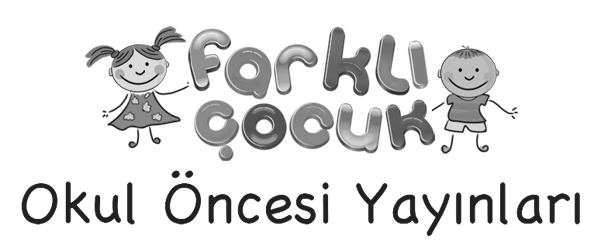 MİLLİ EĞİTİM BAKANLIĞI OKUL ÖNCESİ EĞİTİM PROGRAMIYARIM GÜNLÜK EĞİTİM AKIŞIOkul adı	:	 Tarih	: 01/06/2015Yaş Grubu (Ay)	:Öğretmen Adı 	:Güne Başlama ZamanıOyun ZamanıÖğrenme merkezlerinde oyunKahvaltı,  TemizlikEtkinlik Zamanı“Dereden Karşıya Nasıl Geçeriz?”isimli bütünleştirilmiş Türkçe-Oyun etkinliği
“Sen Kimsin?”isimli bütünleştirilmiş Hareket -Okuma yazmaya hazırlık etkinliğiGünü Değerlendirme Zamanı Eve Gidiş İlgili hazırlıklar tamamlanır ve çocuklarla vedalaşılır.Genel değerlendirme:YARIM GÜNLÜK EĞİTİM PLANIDEREDEN KARŞIYA NASIL GEÇERİZ?Etkinlik Çeşidi	: Türkçe -Oyun Etkinliği (Bütünleştirilmiş Bireysel ve Büyük Grup Etkinliği) Yaş Grubu (Ay) :KAZANIM VE GÖSTERGELERİMotor gelişimKazanım 1. Yer değiştirme hareketleri yapar. Göstergeleri: Belirlenen noktadan çift ayakla ileriye doğru atlar.  Bilişsel gelişimKazanım 4. Nesneleri sayar. Göstergeleri: İleriye/geriye doğru birer birer ritmik sayar Kazanım 19. Problem durumlarına çözüm üretir. Göstergeleri: Problemi söyler.Probleme çeşitli çözüm yolları önerir.ÖĞRENME SÜRECİ	Çocuklara kısa bir öykü anlatılır. “Minik kedi dere kenarına gelmiş. Dereden karşıya ıslanmadan geçmek istiyor. Yanına bir kurbağa gelmiş. Ona yardım etmek istemiş. Bir iki üç hoopp karşıdasın demiş. Ama bizim kedi atlamaya cesaret edememiş. Bu kez yanına kanguru gelmiş. Ona nasıl zıplaması gerektiği anlatmış Bir iki üç hooop karşıdasın demiş. Ama bizim kedi atlamaya yine cesaret edememiş. Yanına tekir kedi gelmiş. Ona gel benimle seni kolaylıkla karşıya geçireceğim demiş.	Öyküye burada ara verilerek;“Sizce minik kedi karşıya nasıl geçer? Siz olsaydınız karşıya geçmek için ne yapardınız?” diye sorulur ve çocukların açıklamaları dinlenir. Öyküye kaldığı yerden devam eder. Az ileride bir köprü varmış. Minik kedi ve arkadaşı bir iki üç adımda hooop diye karşıya geçmiş. Öğretmen öyküyü burada sonlandırır.“Bizde kediler gibi dereden karşıya geçelim mi?” diye sorar. Çocuklar oyun alanına alınır. Yere birbirine paralel çizilen iki çizgi vardır. Buranın bir dere olduğunu düşünmeleri söylenir.”Haydi hep birlikte çift ayakla zıplayıp karşıya geçelim.”denir. Hep birlikte birden üçe kadar sayılır. Karşıya geçilir.MateryallerSözcükler DereKavramlarSayı sayma: 1,2,3 arası ritmik saymaDeğerlendirme Öykünün resmini yapmaları istenir.UyarlamaSEN KİMSİN?Etkinlik Çeşidi	: Hareket -Okuma Yazmaya Hazırlık Etkinliği (Bütünleştirilmiş Bireysel -Grup etkinliği)Yaş Grubu (Ay) :KAZANIM VE GÖSTERGELERİBilişsel Gelişim Kazanım 1: Nesne/durum/olaya dikkatini verir.Göstergeleri: Dikkat edilmesi gereken nesne/durum/olaya odaklanır.Dikkatini çeken nesne/durum/olaya yönelik sorular sorar.Dikkatini çeken nesne/durum/olayı ayrıntılarıyla açıklar.Kazanım 10:Mekânda konumla ilgili yönergeleri uygular.Göstergeleri: Nesnenin mekândaki konumunu söyler. 
Mekânda konum alır.Kazanım 12. Geometrik şekilleri tanır.Göstergeleri: Geometrik şekillerin özelliklerini söyler. Geometrik şekillere benzeyen nesneleri gösterir. Motor gelişimKazanım 5. Ritim ve müzik eşliğinde hareket eder.Göstergeleri: Müzik ve ritim eşliğinde dans eder. ÖĞRENME SÜRECİ “Önünde kim var? Arkanda kim var?” adlı oyunu oynayacağı söylenir. Çocuklar dağınık biçimde dururlar. Açılan müzik eşliğinde dans etmeleri istenir. Müzik durduğunda tüm çocuklar arka arkaya dururlar. Öğretmen kimin ismini söylerse o çocuk önünde ve arkasında arkadaşlarının isimlerini söyler. Çalışma birkaç kez tekrarlanır. Öğretmen eline köşesi olan bir nesne ve daire şekli alır. İki şeklin aralarında nasıl fark olduğunu sorar. Çocuklar nesneleri incelerler. Nesneler arasındaki fark bulunur. Köşeli nesne ile köşesi olmayan nesnelere örnekler verilir.MateryallerKöşesi olan oyuncaklar, daire şeklindeki oyuncaklarSözcüklerKavramlarYön/mekanda konum: Ön-arkaGeometrik şekil: KöşeDeğerlendirmeEtkinliğimizin adı neydi?Etkinlik sence eğlenceli miydi?Karenin köşesi var mıdır?Dairenin köşesi var mıydı?Uyarlama MİLLİ EĞİTİM BAKANLIĞI OKUL ÖNCESİ EĞİTİM PROGRAMIYARIM GÜNLÜK EĞİTİM AKIŞIOkul adı	:	 Tarih	: 02/06/2015Yaş Grubu (Ay)	:Öğretmen Adı 	:Güne Başlama ZamanıOyun ZamanıÖğrenme merkezlerinde oyunKahvaltı,  TemizlikEtkinlik Zamanı“Herkese Saygı Duyalım” isimli Türkçe etkinliği
“Eşini bul, dans et” isimli bütünleştirilmiş Matematik –Sanat -Oyun  Günü Değerlendirme Zamanı Eve Gidiş İlgili hazırlıklar tamamlanır ve çocuklarla vedalaşılır.Genel değerlendirme:YARIM GÜNLÜK EĞİTİM PLANIHERKESE SAYGI DUYALIMEtkinlik Çeşidi	:  Türkçe Etkinliği (Bireysel ve Küçük Grup Etkinliği)Yaş Grubu (Ay) :Öğretmen Adı	:KAZANIM VE GÖSTERGELERİDil gelişimiKazanım 5. Dili iletişim amacıyla kullanır.Göstergeleri: Sohbete katılır. Duygu, düşünce ve hayallerini söyler. Sosyal Duygusal GelişimKazanım 6. Kendisinin ve başkalarının haklarını korur. Göstergeleri: Başkalarının hakları olduğunu söyler. ÖĞRENME SÜRECİ	Çocuklara kısa bir öykü anlatılır. “Elif evlerinin yakınındaki çocuk parkında kaydıraktan kayıyordu. Merdivenlerden çıkarken, Umut ona seslendi.” Önümden çekil önce ben kayacağım dedi. Elif’i iterek önüne geçti. Öykü burada kesilerek çocuklara çeşitli sorular sorulur. Umut’un yaptığı yanlış davranış nedir? Siz Umut’un yerinde olsaydınız ne yapardınız? vb sorular sorar. Çocukların görüşlerini açıklamalarına fırsat verilir. İnsanların birbirlerine saygı duyması gerektiği vurgulanır. Öykünün sonu tamamlanarak dramatize edilir.MateryallerSözcük  Saygı KavramlarDeğerlendirmeÖykünün resmi çizilir. Her çocuk arkadaşlarına remini anlatır.UyarlamaEŞİNİ BUL, DANS ETEtkinlik Çeşidi	: Matematik –Sanat -Oyun  (Bütünleştirilmiş Bireysel ve Küçük Grup Etkinliği)Yaş Grubu (Ay) :   KAZANIM VE GÖSTERGELERİMotor GelişimKazanım 1: Yer değiştirme hareketleri yapar.Göstergeleri: Yönergeler doğrultusunda koşar. Kazanım 4: Küçük kas kullanımı gerektiren hareketleri yapar. Göstergeleri: Değişik malzemeler kullanarak resim yapar.Bilişsel gelişimKazanım 6: Nesne ya da varlıkları özelliklerine göre eşleştirir.Göstergeleri: Eş nesne/varlıkları gösterir.ÖĞRENME SÜRECİSanat etkinliğinde, çocukların her birine eş nesnelerden birinin çizilmiş olduğu kâğıtlar dağıtılır ve istedikleri şekilde boyayabileceklerini söylenir. (iki adet elma resmi, iki adet kuş resmi gibi) Çocuklar boyadıkları resimleri yakalarına yapıştırırlar. Eş kavramına dikkatlerini çekilir. Sınıfta eş olan nesnelere örnek vermeleri istenir.“Eşini Bul” oyunu ile ilgili kurallar açıklanır. Müzik başladığında herkesin ritme uygun bir şekilde ve eşinden uzakta dans edeceğini, müzik durduğunda yakasında aynı resmi taşıyan eşinin elini tutarak yere oturması gerektiği söylenir.Oyun tekrar oynandığında, çocuklardan yakalarındaki resimleri değiştirerek yeni eşler bulmalarını isteyin.Materyaller Eş nesne resimleri çizilmiş kâğıtlarBoya malzemeleriSözcükler KavramlarFarklı-aynı-benzerAile katılımıÇocuğunuzla birlikte evde terlik, ayakkabı, çorap vb. nesne veya varlıkları eşleme oyunu oynayabilirsinizDeğerlendirmeOyunumuzun adı neydi?Oyunumuzda hangi malzemeleri kullandık?Oyun oynarken eğlendin mi?Buna benzer oyunları daha önce oynadık mı?UyarlamaMİLLİ EĞİTİM BAKANLIĞI OKUL ÖNCESİ EĞİTİM PROGRAMIYARIM GÜNLÜK EĞİTİM AKIŞIOkul adı	:	 Tarih	: 03/06/2015Yaş Grubu (Ay)	:Öğretmen Adı 	:Güne Başlama ZamanıOyun ZamanıÖğrenme merkezlerinde oyunKahvaltı,  TemizlikEtkinlik Zamanı“En Sevdiğimiz Tatlar” isimli bütünleştirilmiş Fen-Oyun- Okuma yazmaya hazırlık etkinliği
“Eski Minder Yüzünü Göster” isimli oyun etkinliğiGünü Değerlendirme Zamanı Eve Gidiş İlgili hazırlıklar tamamlanır ve çocuklarla vedalaşılır.Genel değerlendirme:YARIM GÜNLÜK EĞİTİM PLANIEN SEVDİĞİMİZ TATLAREtkinlik Çeşidi	: Fen -Oyun -Okuma Yazmaya Hazırlık Etkinliği (Bütünleştirilmiş Bireysel ve Büyük Grup Etkinliği)Yaş Grubu (Ay) :Öğretmen Adı	:KAZANIM VE GÖSTERGELERİBilişsel GelişimKazanım 5: Nesne ya da varlıkları gözlemler.Göstergeleri: Nesne/varlığın dokusunu söyler. Nesne/varlığın tadını söyler Kazanım 7: Nesne ya da varlıkları özelliklerine göre gruplar.Göstergeleri:  Nesne/ varlığı tadına göre gruplar. Dil GelişimKazanım 7: Dinledikleri/izlediklerinin anlamını kavrar.Göstergeleri: Sözel yönergeleri yerine getirir.Motor gelişimKazanım 4. Küçük kas kullanımı gerektiren hareketleri yapar. Göstergeleri: Malzemeleri yapıştırır.ÖĞRENME SÜRECİÖğretmen elinde bir tepsi alarak çocukların yanına gelir. Çocuklardan tepsinin içindeki yiyecekleri incelemeleri ister. Çocuklar yiyeceklerin isimleriyle ilgili tahminlerini söyler. “Şimdi sizinle tat deneyi yapacağız” diyerek gönüllü çocuklardan birinin gözleri bağlanır.Tuz, şeker, nar ekşisi veya limon vb. yiyeceklerden ikisi tattırılır.“Tadına baktığın yiyeceğin tadı nasıl?Başka hangi yiyeceğin tadına benziyor” diye sorulur.Çocuklar yiyeceğin tadını ve başka hangi yiyeceğin tadına benzediğini söylerler.Öğretmen “çocuklara şimdi güzel bir oyun oynamaya ne dersiniz?” diyerek oyunun kurallarını anlatır.Çocuklar sıra biçiminde yan yana dizilirler. Öğretmen karşılarına geçer, acı, ekşi, tatlı vb. tat bildiren sözcükleri söyler. Acı denilince, çocuklar hep birlikte, ağızlarını açıp elleriyle ağızlarını yelpazeleyerek, ağızlarının acıdan yandığını belirtmeye çalışırlar. Ekşi denilince, yüzlerini buruşturup ekşi yemişler gibi mimikler yaparlar. Tatlı denilince, tatlı yemiş gibi damak şaklatıp gülümserler. Oyun hızlı yavaş, yavaş ve hızlı olarak şaşırtmacalı olarak eğlenceli hale getirilir.Öğretmen tatlı tuzlu acı ekşi tatların olduğu yiyecek resimlerini masanın üzerine dizer. Çocuklar sayıları eşit dört gruba ayrılırlar. Her grup bir tat adı alır. Çocuklar ait olduğu tatla ilgili resimleri ayırırlar. Ayrılan resimleri fon kartonuna yapıştırarak fen merkezinde uygun bir yere asarlar.MateryallerAcı biber, limon, tuz, şekerSözcükler KavramlarDuyu: ekşi, tatlı, acı, tuzluAile katılımıÇocuğunuzla duyu organlarımız hakkında sohbet edebilirsiniz.
DeğerlendirmeYaptığımız deneyin adı neydi? 
Deneyimizde hangi tatları kullandık? 
En hoşuna giden tat hangisi?
En çok hangi yiyeceği seversin?
Ekşi yiyecekler hangisidir?
Acı yiyecekler hangisidir?
Tuzlu yiyecekler hangileridir?
Tatlı yiyecekler hangileridir?UyarlamaESKİ MİNDER YÜZÜNÜ GÖSTEREtkinlik Çeşidi	: Oyun Etkinliği (Büyük Grup Etkinliği)Yaş Grubu (Ay) :KAZANIM VE GÖSTERGELERİBilişsel gelişimKazanım 3. Algıladıklarını hatırlar. Göstergeleri: Nesne/durum/olayı bir süre sonra yeniden söyler.Hatırladıklarını yeni durumlarda kullanır. Dil gelişimiKazanım 6. Sözcük dağarcığını geliştirir. Göstergeleri: Dinlediklerinde yeni olan sözcükleri fark eder ve sözcüklerin anlamlarını sorar. Sözcükleri hatırlar ve sözcüklerin anlamını söyler. Yeni öğrendiği sözcükleri anlamlarına uygun olarak kullanır Motor gelişimKazanım 5. Ritim ve müzik eşliğinde hareket eder. Göstergeleri: Müzik ve ritim eşliğinde çeşitli hareketleri ardı ardına yapar.ÖĞRENME SÜRECİÇocuklar el ele tutuşup halka olurlar. İçlerinden biri ebe seçilerek, ortaya geçer ve halkanın ortasında oturup, eski minder adını alır. Oyuncular eski minderin etrafında dönerler ve şu şarkıyı söylerler
Eski minder yüzünü göster
Göstermezsen bir poz ver.
Güzellik mi? 
Çirkinlik mi? 
Havuz başında heykellik mi? 	Şarkı bittikten sonra eski minder ayağa kalkar ve “güzellik, çirkinlik veya havuz başında heykellik” der. Halkadaki oyuncular eski minderin seçtiği pozu verirler. Eski minder hangi pozu beğenirse, o oyuncu eski minder olur. Oyun tüm oyuncular eski minder olana kadar bu şekilde devam eder. Eski ve yeni eşya resimlerinin olduğu kartlar çocuklara gösterilir. Hangi eşyaların eski hangi eşyaların yeni olduğu sorulur. Eski ya da yeni olduğunu nasıl anladıkları sorulur. Çocukların görüşlerini arkadaşlarının önünde ifade etmelerine fırsat verilir.MateryallerEski yeni resimlerinin olduğu kartlarSözcük KavramlarZıt: Eski-yeniDeğerlendirmeOynadığımız oyunun adı neydi?Oyunumuz eğlenceli miydi?Bu oyunda en çok neyi canlandırmakta zorlandın?Bu oyunu daha önce oynadık mı?UyarlamaMİLLİ EĞİTİM BAKANLIĞI OKUL ÖNCESİ EĞİTİM PROGRAMIYARIM GÜNLÜK EĞİTİM AKIŞIOkul adı	:	 Tarih	: 04/06/2015Yaş Grubu (Ay)	:Öğretmen Adı 	:Güne Başlama ZamanıOyun ZamanıÖğrenme merkezlerinde oyunKahvaltı,  TemizlikEtkinlik Zamanı“Ponponları yakalayalım” isimli bütünleştirilmiş Sanat-Oyun etkinliği
“Bil bakalım hangi top?” isimli bütünleştirilmiş matematik-Hareket etkinliğiGünü Değerlendirme Zamanı Eve Gidiş İlgili hazırlıklar tamamlanır ve çocuklarla vedalaşılır.Genel değerlendirme:YARIM GÜNLÜK EĞİTİM PLANIPONPONLARI YAKALAYALIMEtkinlik Çeşidi	: Sanat -Oyun Etkinliği (Bütünleştirilmiş Bireysel Etkinlik)Yaş Grubu (Ay) :KAZANIM VE GÖSTERGELERİBilişsel gelişimKazanım: 5 Nesne/varlıkları gözlemler.Göstergeleri: Nesne /varlığın rengini söyler. Nesne /varlığın dokusunu söyler.Kazanım 7: Nesne ya da varlıkları özelliklerine göre gruplar.Göstergeleri: Nesne/varlıkları rengine göre gruplar.Motor gelişimKazanım 5. Ritim ve müzik eşliğinde hareket eder. Göstergeleri: Müzik ve ritim eşliğinde dans eder. ÖĞRENME SÜRECİ         Kırmızı, mavi, sarı, kırmızı renklerde ponponlar sınıfa getirilir. Çocukların ponponları incelemelerine, sert mi yumuşak mı olduklarını söylemeleri istenir. Her çocuğun elinde kırmızı mavi ve sarı renklerde ponponlar vardır. Çocuklara bu ponponlarla oyun oynamaya ne dersiniz? diye sorulur. Yere renkli bantla büyük bir çember şekli çizilir. Ponponlar çemberin içine konur. Müzik eşliğinde çemberin etrafında özgürce dans ederler. Müzik durduğunda çember çizgisini geçmeden uzanarak istenilen renkteki ponponu almaları istenir. Şaşıran çocuklar oyun alanının kenarına alınır.Oyun sonunda öğretmen çocuklara üç tane poşet verir. Çocuklar üç farklı renkteki ponponları poşetlere yerleştirerek gruplarlar.MateryallerMavi, kırmızı ve sarı renklerde yün ipler, bant, makas 3 poşetSözcük KavramlarRenk: sarı kırmızı maviDuyu: Sert-yumuşakDeğerlendirmeOyunu oynarken neler hissettiniz?En sevdiğiniz renk hangisi?Ponponları kullanarak başka neler yapabiliriz?Ponponlar sert mi yoksa yumuşak mıydı?Daha önce hiç ponpon yaptınız mı?Uyarlama BİL BAKALIM HANGİ TOP?Etkinlik Çeşidi	: Hareket ve Matematik (Bütünleştirilmiş Büyük Grup Etkinliği)Yaş Grubu (Ay) :KAZANIMLAR VE GÖSTERGELERİMotor gelişimKazanım 3. Nesne kontrolü gerektiren hareketleri yapar. Göstergeleri:  Küçük top ile omuz üzerinden atış yapar. Atılan topu elleri ile tutar. Koşarak duran topa ayakla vurur.  Raket/sopa ile sabit topa vurur. Farklı boyut ve ağırlıktaki nesneleri hedefe atar.Sosyal ve Duygusal GelişimKazanım 12. Değişik ortamlardaki kurallara uyar. Göstergeleri: Değişik ortamlardaki kuralların belirlenmesinde düşüncesini söyler.Bilişsel GelişimKazanım 1. Nesne/durum/olaya dikkatini verir.Göstergeleri: Dikkat edilmesi gereken nesne/durum/olaya odaklanır.Kazanım 2.Nesne/durum/olayla ilgili tahminde bulunur.Göstergeleri:  Nesne/durum/olayın ipuçlarını söyler. İpuçlarını birleştirerek tahminini açıklar. Tahmini ile durumu karşılaştırır.Kazanım 5. Nesne ya da varlıkları gözlemler.Göstergeleri: Nesne/varlığın rengini, büyüklüğünü, dokusunu, yapıldığı malzemeyi ve kullanım amaçlarını söyler.Kazanım 6. Nesne ya da varlıkları özelliklerine göre eşleştirir.Göstergeleri: Nesne/varlıkları birebir eşleştirir. Nesne/varlıkları kullanım amaçlarına göre ayırt eder, eşleştirir.Kazanım 9. Nesne ya da varlıkları özelliklerine göre sıralar.Göstergeleri: Nesne/varlıkları büyüklüklerine, ağırlıklarına göre sıralar.Kazanım 17. Neden-sonuç ilişkisi kurar. Göstergeleri: Bir olayın olası nedenlerini söyler. Bir olayın olası sonuçlarını söyler.ÖĞRENME SÜRECİTüm ailelerden gelen toplarla öğretmenin eklediği farklı özelliklerdeki spor branşlarına ait (masa tenisi, basketbol, voleybol, futbol, tenis, badminton vb.), sesli, zilli, ışıklı, sünger, plastik, havası inmiş, patlamış toplar çuvalın içinde sınıfa getirilir. Çocuklardan çuvalın içinde ne olduğunu önce gözleyerek, sonra çuvala dokunarak tahminde bulunmaları istenir. Tahminler üzerine konuşulduktan sonra çocukların ortak kararı ile belirlenen yöntemle çuvalın içindekiler açığa çıkarılır. Öğretmen önceden hazırladığı spor branşlarına ait futbol kalesi, basketbol potası, voleybol filesi, tenis raketi, pinpon masası gibi fotoğrafların olduğu kartları çocukların göreceği şekilde sınıfa yerleştirir. Çocuklardan fotoğraftaki nesne ile ilişkili olan topu eşleştirmesi istenir. Çocuklara topları önce eşleştirdikleri sporlardaki gibi, ardından ise farklı sporlarda kullanmayı deneyecekleri söylenir. Örneğin; masa tenisi topu ile futbol, basketbol topu ile tenis, voleybol topu ile masa tenisi oynama denemeleri yapılır. Amaç dışı kullanımlarda yaşanan güçlükler deneme sonrası tartışılır. Ardından topların büyüklük, ağırlık, doku özelliklerinin, hangi amaçlarla kullanılabileceğini nasıl etkilediği hakkında konuşulur. Çocuklardan inceleyerek ve oynayarak deneyim kazandıkları topları küçükten büyüğe, yumuşaktan serte, hafiften ağıra doğru sıralamaları istenir.MateryallerÇuval, basketbol, voleybol, tenis, masa (ping-pong) tenisi, badminton topları, sesli, ışıklı, sünger, plastik vb. toplar. spor branşlarını temsil eden kartlar, tenis ve masa (ping-pong)tenisi raketleriSözcüklerKural, spor, kale, pota, file, raketKavramlarBoyut: Büyük-orta-küçük Duyu: Sert-yumuşak Miktar: Ağır-hafifAile katılımı Ailelerden birkaç gün öncesinden evlerinde bulunan, farklı özelliklere sahip (boyut, doku, renk, işlev, ses) topları etkinlikte kullanmak amacıyla çocuklarına göstermeksizin okula getirmeleri rica edilir. Ailelerden şehir, yöre imkânları dâhilinde ekrandan daha önce izlemedikleri top ile oynanan bir spor branşına ait karşılaşmayı izlemeleri ve sporun kurallarını, karşılaşmanın olduğu mekândaki yaşantıları çocukları ile değerlendirmeleri istenir.DeğerlendirmeBu etkinlikte hangi topları kullandık?Çuvalın içinde ne olduğunu tahmin etmek hoşuna gitti mi?En hafif/ağır/yumuşak/sert top hangisiydi?Bugün konuşmadığımız, topla oynanan başka hangi sporlar var?Uyarlama MİLLİ EĞİTİM BAKANLIĞI OKUL ÖNCESİ EĞİTİM PROGRAMIYARIM GÜNLÜK EĞİTİM AKIŞIOkul adı	:	 Tarih	: 05/06/2015Yaş Grubu (Ay)	:Öğretmen Adı 	:Güne Başlama ZamanıOyun ZamanıÖğrenme merkezlerinde oyunKahvaltı,  TemizlikEtkinlik Zamanı“Posta kutusunda ne var?” isimli bütünleştirilmiş Sanat, Türkçe ve Okuma Yazmaya Hazırlık
“Cevizim nerede?” isimli oyun etkinliğiGünü Değerlendirme Zamanı Eve Gidiş İlgili hazırlıklar tamamlanır ve çocuklarla vedalaşılır.Genel değerlendirme:YARIM GÜNLÜK EĞİTİM PLANIPOSTA KUTUSUNDA NE VAR?Etkinlik Çeşidi	: Sanat -Türkçe ve Okuma Yazmaya Hazırlık (Aile Katılımlı Bütünleştirilmiş Bireysel Etkinlik)                                                                   Yaş Grubu (Ay) :               KAZANIMLAR VE GÖSTERGELERİSosyal ve Duygusal GelişimKazanım 1. Kendisine ait özellikleri tanıtır.Göstergeleri: Duyuşsal özelliklerini söyler.Kazanım 3. Kendini yaratıcı yollarla ifade eder.Göstergeleri: Duygu, düşünce ve hayallerini özgün yollarla ifade eder.Kazanım 10. Sorumluluklarını yerine getirir.Göstergeleri: Sorumluluk almaya istekli olduğunu gösterir. Üstlendiği sorumluluğu yerine getirir.Dil GelişimiKazanım 12. Yazı farkındalığı gösterir.Göstergeleri: Duygu ve düşüncelerini yetişkine yazdırır.Motor GelişimKazanım 4. Küçük kas kullanımı gerektiren hareketleri yapar.Göstergeleri: Malzemeleri keser. Malzemeleri yapıştırır.ÖĞRENME SÜRECİÖğretmen tarafından hazırlanan mektuplar yere gelişi güzel dağıtılır. Çocuklara postacının geldiği, fakat posta kutumuz olmadığı için mektupları böylece bırakıp gittiği, gelen mektupların bu şekilde kaybolabileceği söylenir.Artık materyalleri kullanarak bir posta kutusu oluşturulur. Mektuplar posta kutusuna konur. Öğretmen posta kutusundan bir mektup alır. Mektubun annesinden geldiğini söyler ve mektubu okur. Posta kutusundaki kendisine gelen diğer mektupları da çocuklara sırayla kutudan alarak okur. Çocuklara okulda yaşadıkları ile ilgili bir resim yapıp, ailelerine mektup olarak gönderebilecekleri söylenir. Çocuklar ailelerine söylemek istediklerini öğretmene yazdırırlar. Çocuklar yaptıkları resimleri ve öğretmene yazdırdıklarını zarflara koyarak posta kutusuna atarlar. Aileler çocuklarını almaya geldiklerinde posta kutusundan mektuplarını alırlar. Ailelerden çocukları ile birlikte hafta sonu yaptıklarını anlatan bir mektup yazmaları ve mektubu öğretmene göndermeleri istenir. Çocuklar getirdikleri mektupları yapılan posta kutusuna atarlar. Çocuklardan biri postacı olup, mektupları öğretmene getirir. Diğer çocuklar da postacı şarkısını söyler. Çocuklar, hafta sonu aileleriyle birlikte neler yapmaktan hoşlandıklarını anlatırlar.MateryallerZarf,  kutu,  kâğıt, boya, kalemSözcüklerPosta kutusu, mektup, postacı, zarfKavramlarAile katılımıAilelere çocukları ile birlikte arkadaş, akraba gibi başka bireylere de mektup yazmaları söylenebilir. Yazılan mektupları postaneden atmaları önerilir.DeğerlendirmeNeden posta kutusu yaptık?
Sınıfımızda hafta sonu ailelerle birlikte yapılmaktan en çok hoşlanılan etkinlik ne olmuş?
Daha önce düşüncelerinizi başkasına yazdırdınız mı?Daha önce evinizin posta kutusundan mektup aldınız mı? Kimden gelmişti?UyarlamaCEVİZİM NEREDE?Etkinlik Çeşidi	: Oyun Etkinliği  (Büyük Grup Etkinliği)Yaş Grubu(Ay)	:KAZANIM VE GÖSTERGELERİMotor gelişimKazanım 1.  Yer değiştirme hareketleri yapar.  Göstergeler: Yönergeler doğrultusunda yürür.  Yönergeler doğrultusunda koşar.  Bilişsel gelişimKazanım 10.  Mekânda konumla ilgili yönergeleri uygular.  Göstergeler: Yönergeye uygun olarak nesneyi doğru yere yerleştirir. Mekânda konum alır.  ÖĞRENME SÜRECİ“Cevizim kimde ?” oyunu için bütün çocuklar daire olup yere otururlar. Bir çocuk karga olur ve ceviz olarak eline bir lego alır.  Diğer çocuklar,  uyuyormuş gibi yapar gözlerini yumarlar.  Yalnız bir elleri,  avuçları açık olarak yandadır.  Karga cevizle arkadaşlarının arasında dolaşırken, cevizi (legoyu) bir arkadaşının eline bırakır ve yerine oturmak üzere kaçar.  Yerine ulaşıncaya kadar yakalanamazsa kurtulur.  Eline ceviz konulan çocuk kargayı yakalayamazsa kendisi bir sonraki oyun için karga olur. MateryallerEl işi kağıdı, makas, yapıştırıcı, lego,  Sözcük Karga, cevizKavramlarDeğerlendirmeBugün hangi oyunu oynadık? 
Oyunumuzu oynarken neler hissettiniz? 
Bu oyuna benzeyen başka hangi oyunlar var? 
Kargalar nerede yaşar? 
Hiç karga gördünüz mü? UyarlamaMİLLİ EĞİTİM BAKANLIĞI OKUL ÖNCESİ EĞİTİM PROGRAMIYARIM GÜNLÜK EĞİTİM AKIŞIOkul adı	:	 Tarih	: 08/06/2015Yaş Grubu (Ay)	:Öğretmen Adı 	:Güne Başlama ZamanıOyun ZamanıÖğrenme merkezlerinde oyunKahvaltı,  TemizlikEtkinlik Zamanı“Çevre Koruma Haftası” isimli bütünleştirilmiş Türkçe –Oyun etkinliği
“Hangisi yok?” isimli oyun etkinliğiGünü Değerlendirme Zamanı Eve Gidiş İlgili hazırlıklar tamamlanır ve çocuklarla vedalaşılır.Genel değerlendirme:YARIM GÜNLÜK EĞİTİM PLANIÇEVRE KORUMA HAFTASIEtkinlik Çeşidi	:  Türkçe –Oyun  (Bütünleştirilmiş Büyük Grup Etkinliği)Yaş Grubu (Ay) :KAZANIMLAR VE GÖSTERGELERİBilişsel GelişimKazanım 17: Neden-sonuç ilişkisi kurar.Göstergeleri: Bir olayın olası nedenlerini söyler. Bir olayın olası sonuçlarını söylerÖzbakım BecerileriKazanım 6. Günlük yaşam becerileri için gerekli araç ve gereçleri kullanır.Göstergeleri: Çevre temizliği ile ilgili araç ve gereçleri kullanır.Sosyal ve Duygusal GelişimKazanım 10. Sorumluluklarını yerine getirir. Göstergeleri: Sorumluluk almaya istekli olduğunu gösterir. Üstlendiği sorumluluğu yerine getirir. Sorumluluklar yerine getirilmediğinde olası sonuçları söyler.Kazanım 13. Estetik değerleri korur. Göstergeleri: Çevresinde gördüğü güzel ve rahatsız edici durumları söyler. Çevresini farklı biçimlerde düzenler. Çevredeki güzelliklere değer verir.ÖĞRENME SÜRECİÇocuklara çevre temizliğiyle ilgili resimler gösterilir. Resimlerde neler anlatıldığı sorulur. Çocukların görüşlerini ifade etmelerine fırsat verilir. Bu haftanın çevre koruma haftası olduğu vurgulanır. Çevre temizliği ile ilgili sohbet başlatılır.   Çevremizi neden temiz tutmalıyız?Çöplerimizi neden çöp kutusuna atmalıyız? vb. Sınıf kitaplığından çevre temizliği ile ilgili öykü anlatılır.Öykü ile ilgili sorular sorularak cevapları dinlenir.Çocuklar oyun alanına alınır. “Elektrik süpürgesi” adlı oyun oynanır. Oyun oynatılırken yerlerde kağıtlar durur. Lider süpürge olur. Çocuklar kaçan birer çöptür. Yakalanan çöp süpürgenin belinden tutar. Oyun herkes yakalanıncaya kadar devam eder. SözcüklerÇevre kirliliği, atık, çöp, çevre bilinciKavramlarZıt: Kirli-temiz Aile katılımıAilelerden çocuklarıyla çevre önemi konusunda sohbet etmeleri istenebilir.Değerlendirme Temiz Çevre Konulu Bir Resim Çalışması Yaptırılır.Uyarlama HANGİSİ YOK?Etkinlik Çeşidi	: Oyun Etkinliği  (Küçük Grup Etkinliği)Yaş Grubu (Ay) :KAZANIM VE GÖSTERGELERİDil gelişimi 
Kazanım 8. Görsel materyalleri okuyabilme
Göstergeleri: Görsel materyalleri inceler.
Bilişsel gelişim
Kazanım 1:Nesne/durum/olaya dikkatini verir. 
Göstergeleri: Dikkat edilmesi gereken nesne/durum/olaya odaklanır.
Kazanım 3. Algıladıklarını hatırlayabilme
Göstergeleri: Eksilen ya da eklenen nesneyi söyler.   ÖĞRENME SÜRECİSeçilen bazı nesneler oyun alanına konur. Çocukların nesnelere iyice bakmaları ve nelerin olduğunu akılda tutmalarını istenir. Çocuklardan biri ebe seçilerek gözlerini kapatması istenir ve bir nesne saklanır. Ebe gözlerini açar. Nesnelerden hangisinin saklandığını tahmin etmesi istenir. Bilirse başka ebe seçilir. Bilemezse ipucu verilir.  MateryallerSınıfta bulunan çeşitli eşyalarSözcüklerKavramlarDeğerlendirmeOyunumuzun adı neydi?Oyunumuzu eğlenceli buldunuz mu?Oyun alanında kaç tane nesne vardı?Saklanan eşyanın hangisi olduğunu bulmaya çalışırken zorlandınız mı?UyarlamaMİLLİ EĞİTİM BAKANLIĞI OKUL ÖNCESİ EĞİTİM PROGRAMIYARIM GÜNLÜK EĞİTİM AKIŞIOkul adı	:	 Tarih	: 09/06/2015Yaş grubu (Ay)	:Öğretmen Adı 	:Güne Başlama ZamanıOyun ZamanıÖğrenme merkezlerinde oyunKahvaltı,  TemizlikEtkinlik Zamanı“Bahçede serbest etkinlik” isimli bütünleştirilmiş Türkçe ve Sanat
“Müzik Eşliğinde Dans Edelim” isimli bütünleştirilmiş Oyun –Müzik etkinliği  Günü Değerlendirme Zamanı Eve Gidiş İlgili hazırlıklar tamamlanır ve çocuklarla vedalaşılır.Genel değerlendirme:YARIM GÜNLÜK EĞİTİM PLANIMÜZİK EŞLİĞİNDE DANS EDELİMEtkinlik Çeşidi	: Oyun –Müzik  (Büyük Grup ve Küçük Grup Etkinliği)        Yaş Grubu (Ay) : KAZANIMLAR VE GÖSTERGELERİBilişsel GelişimKazanım 1: Nesne/durum/olaya dikkatini verir.Göstergeleri: Dikkat edilmesi gereken nesne/durum/olaya odaklanır.Motor GelişimKazanım 5: Müzik ve ritim eşliğinde hareket eder.Göstergeleri: Müzik ve ritim eşliğinde dans eder. ÖĞRENME SÜRECİMüzik eşliğinde çocuklara sessizce dans edip, gelen yönergelere göre davranmaları gerektiği açıklanır. Dans esnasında “ikili eş ol” yönergesi verir. Çocuklar ikili eş olup, dans etmeye devam eder. Müzik tekrar açılır, öğretmen çocuklara serbest ve tek olarak dans etmelerini söyler. MateryallerMüzik CD siSözcükler------------KavramlarZıt: Sesli-sessizDeğerlendirmeOyunumuzun adı nedir?Müzikle dans ederken kendini nasıl hissettin?Bu oyunu evde de oynayabilir misin?Uyarlama MİLLİ EĞİTİM BAKANLIĞI OKUL ÖNCESİ EĞİTİM PROGRAMIYARIM GÜNLÜK EĞİTİM AKIŞIOkul adı	:	 Tarih	: 10/06/2015Yaş Grubu (Ay)	:Öğretmen Adı 	:Güne Başlama ZamanıOyun ZamanıÖğrenme merkezlerinde oyunKahvaltı,  TemizlikEtkinlik Zamanı“Tavşan kaç tazı tut” isimli bütünleştirilmiş Oyun –Müzik etkinliği
“Parmaklarım” isimli bütünleştirilmiş Matematik-Türkçe etkinliğiGünü Değerlendirme Zamanı Eve Gidiş İlgili hazırlıklar tamamlanır ve çocuklarla vedalaşılır.Genel değerlendirme:YARIM GÜNLÜK EĞİTİM PLANITAVŞAN KAÇ TAZI TUTEtkinlik Çeşidi	: Oyun Etkinliği –Müzik Etkinliği (Büyük Grup Etkinliği)Yaş Grubu (Ay)	:KAZANIM VE GÖSTERGELERİMotor gelişimiKazanım 1. Yer değiştirme hareketleri yapar. Göstergeleri: Yönergeler doğrultusunda yürür. Yönergeler doğrultusunda koşar.  Dil gelişimiKazanım 2. Sesini uygun kullanır. Göstergeleri: Konuşurken/şarkı söylerken nefesini doğru kullanır. Kazanım 8. Dinlediklerini/izlediklerini çeşitli yollarla ifade eder. Göstergeleri Dinlediklerini/izlediklerini müzik, yoluyla sergiler. ÖĞRENME SÜRECİ  Öğretmen çocuklarla birlikte “el ele tutuşalım halkaya karışalım haydi gülüm sende gel oynayalım loy loy” şarkısını söyleyerek halka olmalarını ister. “Tavşan Kaç” adlı oyunu oynayacaklarını söyler.“Tavşan Kaç” adlı oyunun kurallarını anlatıp oyunun sözlerini öğretir.Şu hendekte bir tavşan uyuyordu. (2)      		Tavşan bana baksana,Yakışmıyor bu sana Tavşan kaç tazı tut, tavşan kaç tazı tut.   	
Öğrenciler çember şeklinde halka olurlar. İki ebe seçilir. Seçilen ebelerden tavşan olan çocuk; çemberin içinde, tazı olan çocuk çemberin dışında belirlenen yerde bekletilir. Oyunun şarkılı sözleri söylenir. Tavşan uyuduğu yerden kalkıp dairenin dışına çıkarak kaçmaya, tazıda yakalamaya çalışır. Tavşan, dairenin içine yakalanmadan girerse kurtulur. Ebeler sürekli değişir ve oyuna devam edilir.  MateryallerSözcüklerTavşan, tazı, hendek KavramlarDeğerlendirmeOyunumuzun adı neydi?Oyunumuzda hangi hayvanları canlandırdık? Sence tavşan mı hızlı koşar, yoksa tazı mı? UyarlamaPARMAKLARIMEtkinlik Çeşidi	: Türkçe-Matematik (Bütünleştirilmiş Büyük Grup Etkinliği)       Yaş Grubu (Ay) :KAZANIM VE GÖSTERGELERİBilişsel gelişimKazanım 4: Nesneleri sayar.Göstergeleri: ileriye/geriye doğru birer birer ritmik sayar. 10’a kadar olan sayılar içerisinde bir sayıdan önce gelen sayıyı söyler. 10’a kadar olan sayılar içerisinde bir sayıdan sonra gelen sayıyı söyler.Dil gelişimiKazanım 2: Sesini uygun kullanır. Göstergeleri: Konuşurken/şarkı söylerken nefesini doğru kullanır. Konuşurken/şarkı söylerken sesinin tonunu ayarlar. Konuşurken/şarkı söylerken sesinin hızını ayarlar. Konuşurken/şarkı söylerken sesinin şiddetini ayarlar.ÖĞRENME SÜRECİ “Parmaklarım” adlı parmak oyunu hep birlikte söylenir.PARMAKLARIMBenim adım beş 	(Bir elin parmakları gösterilir)Bir elin parmakları beştir beş 	(Parmaklar tek tek sayılır)Bir iki üç dört beşEl çırpalım beş kere 	(Beş kez el çırpılır)Parmak şaklatalım dört kere 	(Dört kez parmak şaklatılır)Gözümüzü kırpalım üç kere  	(Üç kez göz kırpılır)Haydi hoplayalım iki kere   	(İki kez hoplanır)Şimdide kulak çekelim bir kere 	(Bir kez kulak çekilir)Sınıf kitaplığından alınan bir öykü anlatılır.MateryallerÖykü kitabıSözcüklerKavramlarSayı: 1-10 arası saymaDeğerlendirme Parmak oyunumuzun adı neydi?Bir elimizde kaç parmağımız var?İki elimizde kaç parmağımız var?UyarlamaMİLLİ EĞİTİM BAKANLIĞI OKUL ÖNCESİ EĞİTİM PROGRAMIYARIM GÜNLÜK EĞİTİM AKIŞIOkul adı	:	 Tarih	: 11/06/2015Yaş Grubu (Ay)	:Öğretmen Adı 	:Güne Başlama ZamanıOyun ZamanıÖğrenme merkezlerinde oyunKahvaltı,  TemizlikEtkinlik Zamanı“Halı yapalım” isimli sanat etkinliği
“Canım babam, babalar günün kutlu olsun” isimli Türkçe-Sanat etkinliğiGünü Değerlendirme Zamanı Eve Gidiş İlgili hazırlıklar tamamlanır ve çocuklarla vedalaşılır.Genel değerlendirme:YARIM GÜNLÜK EĞİTİM PLANIHALI YAPALIMEtkinlik Çeşidi	: Sanat Etkinliği (Bireysel Etkinlik)Yaş Grubu (Ay) :KAZANIM VE GÖSTERGELERİMotor gelişimiKazanım 4. Küçük kas kullanımı gerektiren hareketleri yapar. Göstergeleri: Nesneleri toplar. Nesneleri değişik malzemelerle bağlar. Malzemeleri yapıştırır. Değişik malzemeler kullanarak resim yapar.  Özbakım becerileriKazanım 3. Yaşam alanlarında gerekli düzenlemeler yapar. Göstergeleri: Ev ve okuldaki eşyaları temiz ve özenle kullanır, toplar, yerleştirir.Dil gelişimiKazanım 6. Sözcük dağarcığını geliştirir. Göstergeleri: Dinlediklerinde yeni olan sözcükleri fark eder ve sözcüklerin anlamlarını sorar. ÖĞRENME SÜRECİ   	Çocuklara çeşitli desenlerden oluşan mandala dağıtır. Çocuklar mandalaları istedikleri renklerde boyarlar. Daha sonra dikdörtgen şeklinde kesilmiş fon kartonlarına bu mandalaları yapıştırırlar. Kartonların uç kenarları delgeçle delinir. Yün ipler alınarak halının püskülleri bağlanır. Çalışma sonunda sınıf toparlanır. Çocukların bireysel eşyalarını kaldırmaları istenir. Masalar da bulunan artık yünlerin toplanması, varsa çöplerin atılması konusunda gereken hatırlatmalar yapılır.MateryallerÇalışma sayfası, yapıştırıcı, fon kartonu, yün iplerSözcüklerHalı, mandalaKavramlarDeğerlendirmeYapılan etkinlikler panoda sergilenir.Hangi etkinliği yaptık?Odanızdaki halının rengi ne?İpleri bağlarken zorlandınız mı?Sizce ipleri bağlamak eğlenceli miydi?İple başka hangi faaliyetler yapabiliriz?
UyarlamaCANIM BABAM, BABALAR GÜNÜN KUTLU OLSUNEtkinlik Çeşidi 	: Türkçe ve Sanat (Bütünleştirilmiş Tüm Grup ve Bireysel Etkinlik)Yaş Grubu (Ay) :KAZANIMLAR VE GÖSTERGELERİSosyal ve Duygusal GelişimKazanım 2. Ailesiyle ilgili özellikleri tanıtır.Göstergeleri: Anne ve babasının adını, soyadını, mesleğini vb. söyler. Anne ve babasının saç rengi, boyu, göz rengi gibi fiziksel özelliklerini söyler.Dil GelişimiKazanım 3. Söz dizimi kurallarına göre cümle kurar.Göstergeleri: Düz cümle, olumsuz cümle, soru cümlesi ve bileşik cümle kurar. Cümlelerinde öğeleri doğru kullanır.Kazanım 4. Konuşurken dilbilgisi yapılarını kullanır. Göstergeleri: Cümle kurarken isim, fiil, sıfat, bağlaç, çoğul ifadeler, zarf, zamir, edat, isim durumları ve olumsuzluk yapılarını kullanır.Kazanım 5. Dili iletişim amacıyla kullanır. Göstergeleri: Konuşma sırasında göz teması kurar. Jest ve mimikleri anlar. Konuşurken jest ve mimiklerini kullanır.  Konuşmayı başlatır. Konuşmayı sürdürür. Konuşmayı sonlandırır. Konuşmalarında nezaket sözcükleri kullanır. Sohbete katılır. Konuşmak için sırasını bekler. Duygu, düşünce ve hayallerini söyler. Duygu ve düşüncelerinin nedenlerini söyler.ÖĞRENME SÜRECİÇocuklardan okula gelirken babalarına ait bir fotoğraf getirmeleri istenir.Çocuklar sırayla babasını arkadaşlarına tanıtır. (adı, mesleği, yaşı vb)Babalar Günü’nden bahsedilir. “Babalarımıza olan sevgimizi hangi cümlelerle anlatırdınız?” diye sorulur. 
Çocukların sıra ile söz alarak duygularını ifade etmeleri istenir.  Babalar Günü kartı hazırlamak için masalara geçilir. Çocuklara sanat merkezi malzemeleri verilir.       Çocuklar istedikleri şekilde kartlarını hazırlarlar. Kartların içine evden getirdikleri fotoğraflar yapıştırılır.MateryallerFotoğraflar ve sanat merkezi malzemeleriSözcüklerTanıtmak  Kavramlar----------DeğerlendirmeBugün neler yaptık?Babalarımızı tanıtırken ne kullandık?Babanızla neler yapmaktan hoşlanırsınız?Uyarlama
MİLLİ EĞİTİM BAKANLIĞI OKUL ÖNCESİ EĞİTİM PROGRAMIYARIM GÜNLÜK EĞİTİM AKIŞIOkul adı	:	 Tarih	: 12/06/2015Yaş Grubu (Ay)	:Öğretmen Adı 	:Güne Başlama ZamanıOyun ZamanıÖğrenme merkezlerinde oyunKahvaltı,  TemizlikEtkinlik Zamanı“Okulumuza veda ediyoruz”  isimli Aile Katılımlı Türkçe -Müzik EtkinliğiGünü Değerlendirme Zamanı Eve Gidiş İlgili hazırlıklar tamamlanır ve çocuklarla vedalaşılır.Genel değerlendirme:YARIM GÜNLÜK EĞİTİM PLANIOKULUMUZA VEDA EDİYORUZEtkinlik Çeşidi	: Aile Katılımlı Türkçe -Müzik Etkinliği (Bütünleştirilmiş Büyük Grup Etkinliği)Yaş grubu (Ay) 	:KAZANIMLAR VE GÖSTERGELERİMotor Gelişim Kazanım 4. Küçük kas kullanımı gerektiren hareketleri yapar. Göstergeleri: Malzemelere elleriyle şekil verir.Dil GelişimiKazanım 3. Söz dizimi kurallarına göre cümle kurar. Göstergeleri: Düz cümle, olumsuz cümle, soru cümlesi ve bileşik cümle kurar. Cümlelerinde öğeleri doğru kullanır.Kazanım 4. Konuşurken dilbilgisi yapılarını kullanır. Göstergeleri: Cümle kurarken isim, fiil, sıfat, bağlaç, çoğul ifadeler, zarf, zamir, edat, isim durumları ve olumsuzluk yapılarını kullanır.Sosyal ve Duygusal GelişimKazanım 3. Kendini yaratıcı yollarla ifade eder. Göstergeleri: Duygu, düşünce ve hayallerini özgün yollarla ifade eder.Öz Bakım BecerileriKazanım 3. Yaşam alanlarında gerekli düzenlemeler yapar.Göstergeleri: Ev ve okuldaki eşyaları temiz ve özenle kullanır, toplar, katlar, asar, yerleştirir.ÖĞRENME SÜRECİ Öğretmen çocukları masalara alır. Oyun  hamurlarını ve hamur kalıplarını verir. Çocukların oyun hamurlarıyla istedikleri şeyleri  yapmalarına fırsat verir. Ardından sınıf ve masalar toplanıp düzenlenir. Çocuklara “Tatile çıkacağınız için neler hissediyorsunuz?” diye sorulur. Tatilde neler yapmak istedikleri hakkında sohbet eder. Ardından daha önce öğrenilmiş şiir, tekerleme ve parmak oyunları tekrar edilir. Kitap köşesinden seçilen bir öykü okunur. Aileler sınıfa alınır.  Öğretmen eline gelişim raporunu alır. İsmini söylediği çocuğun alkışlarla yanına gelmesini söyler. Öğretmen hazırladığı küçük bir hediye paketini (öykü kitabı, balon, şeker vb) çocuklara verir. Hareketli bir müzik açılır ve istedikleri şekilde dans etmeleri sağlanır. Dans bitiminde çocuklara veda edilir. İyi tatiller dilenir. Çocuklar ailelerine teslim edilir.Materyaller
Sözcükler
KavramlarDeğerlendirme
Uyarlama